Российская Федерация                       Республика ХакасияАлтайский районАдминистрации муниципального образованияОчурский сельсоветПОСТАНОВЛЕНИЕ01  февраля 2024 г.                                                                                                   № 9с. ОчурыО стоимости услуг согласно гарантированному перечню услуг по погребениюВ соответствии с Федеральным законом № 8-ФЗ от 12 января 1996 года «О погребении и похоронном деле», Федеральным законом № 131-ФЗ от 06 февраля 2003 года «Об общих принципах организации местного самоуправления в Российской Федерации», администрация муниципального образования Очурский сельсовет ПОСТАНОВЛЯЕТ:1. Утвердить стоимость гарантированного перечня услуг по погребению (приложение №1 к настоящему постановлению) согласованную с Отделением пенсионного и социального страхования Российской Федерации по Республике Хакасия, в размере 10881 рубль 26 копейки.2. Постановление администрации муниципального образования Очурский сельсовет от «18» июля 2023 года № 41 « О стоимости услуг согласно гарантированному перечню услуг по погребению» признать утратившим силу.3. Настоящее постановление вступает в силу с 01 февраля 2024 года, подлежит официальному опубликованию.4. Контроль за исполнением настоящего постановления оставляю за собой.Глава муниципального образованияОчурский сельсовет                                                                               А.Л. ТальянскийПриложениек постановлению администрации муниципального образования Очурский сельсовет от 01 февраля 2024 года № 9Стоимость услуг, предоставляемых по гарантированному перечню услуг по погребению умерших граждан с 01 февраля 2024 года на территории муниципального образования Очурский сельсовет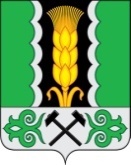 СОГЛАСОВАНООтделение Фонда Пенсионного и социального страхования Российской Федерации по Республике Хакасия______________________ Л. В. Иванова«___»______________2024 г.                           СОГЛСОВАНОМинистерство труда и социальной защиты Республики Хакасия____________________Т. Н. Раменская«___»______________2024 г.                           № п/пВид услугЦена, руб.1Оформление документов, необходимых для погребенияБесплатно2Облачение тела774,173Предоставление гроба 2398,904Перевозка тела (останков) умершего на кладбище3816,065Погребение умершего3892,13ИТОГО10881,26